Проект « Птицы – наши друзья »Воспитатели: Павлова Н.В; Музурова А.В.Сроки проведения: 13.03. 2018 – 03.04.2018 год.Тип проекта: краткосрочный, творческо-познавательный.Участники проекта: воспитатели, дети и родители.Возраст детей:  5-6 лет.(Старшая группа «Морячок»)Актуальность реализации проекта: Развитие ребенка зависит от того, где и в каком окружении он растет, кто его воспитывает и как организовано воспитание. Окружающая среда, в которой живет ребенок, может быть монотонной, однообразной, бедной, стандартной, но может быть и другой – насыщенной, неординарной, меняющейся. Вокруг можно найти интересные природные объекты для наблюдения – деревья, травы, птицы, насекомые, цветы. Мы выбрали птиц, и наш выбор не случаен. Ведь птицы – друзья нашего детства. Птицы – вестники радости. Каждый год они приносят на крыльях весну. Птицы – верные наши помощники, защитники лесов и полей, садов и огородов. Птицы – это красота и тайна. Птицы дороги нам, как часть чудесной природы нашей Родины. Я предлагаю проект «Птицы – наши друзья»Цель проекта:Способствовать расширению и углублению представлений детей о разновидностях птиц ,формированию бережного отношения к ним.Задачи:Сформировать представления:  -о жизни птиц ,их разновидностях; -о строении разных птиц; -о развитии птиц; -об изменении жизнедеятельности птиц в разные времена года;Развивать познавательный интерес, желание наблюдать, исследовать, получать новые знания ,умения, навыки.Вызвать интерес у детей к птицам, желание оберегать , заботиться о них.Расширять  представление о том, как описывают птиц поэты и писатели.-активизировать совместную деятельность родителей и детей.- развивать умение устанавливать причинно-следственные связи, учить делать выводы;Предполагаемый результат: -выставка детских работ (лепка, аппликация, рисование, поделки…) - участие в республиканском творческом конкурсе «Птицы» от Эткер    г.Чебоксары -совместные работы родителей и детей -речевое творчество детей -дидактические игры и пособия-подарок птицам «Домик для птиц»Образовательные области:Познание:Способствовать расширению у детей знаний и представлений об разнообразии птиц , особенностях внешнего вида, жизненных проявлений , повадках  и приспособлениях к среде обитания.Активизация внимания ,памяти детей, развивать логическое мышление , умение сравнивать, анализировать, устанавливать простейшие причинно- следственные связи, делать обобщения.Подвести детей к пониманию того ,что в природе всё взаимосвязано и нарушение одной из связей ведёт за собой другие изменения.Поддерживать стремление детей расширять способы наблюдения за птицами,-Создание альбома для рассматривания «Перелетные птицы».Дидактические игры:«Один-много», «Назови ласково», «Счет птиц» , «Четвертый лишний», "Угадай птицу по описанию", «Чей хвост?», «Кто что ест», « Узнай по голосу», «Что едят птицы».Н/и «Разрезные картинки». «Лабиринт «Зимующие птицы».Сюжетно-ролевые игры:«Птичий двор».Театрализация:«Где обедал воробей».Речевое развитие:Содействовать: расширению и активизации словаря детей старшего дошкольного возраста по данной теме;развитию речевого творчества;развитию связной грамматически правильной диалогической и монологической речи;Заучивание потешки «Птички-невелички», закличек «Жаворонушки», «Весна-весна красная», пальчиковая гимнастика «Птицы».Социально-коммуникативное развитие:Обогащать игровой опыт и способы игрового сотрудничества;Умение детей соблюдать правила связанные с ролью;Воспитывать творческую  самостоятельность;Способствовать:становлению самостоятельности, целенаправленности, и саморегуляции собственных действий;развитию эмоциональной отзывчивости, сопереживания; формированию основ безопасного поведения в природе;формированию эмоционального ,чуткого отношения к птицам через произведения художественной литературы;Дидактические игры:«Один-много», «Назови ласково», «Счет птиц» , «Четвертый лишний», "Угадай птицу по описанию", «Чей хвост?», «Кто что ест», « Узнай по голосу», «Что едят птицы».Н/и «Разрезные картинки». «Лабиринт»,  «Перелётные птицы».Сюжетно-ролевые игры:«Птичий двор».Художественно-эстетическое развитие:Способствовать: развитию продуктивной деятельности детей ;(использовать широкий спектр материалов и приёмов)развитию детского творчества.Содержание проекта:1 этап – Выбор темы проекта, обсуждение ее с детьми и родителями.Учебные занятия – развитие речи, изобразительная деятельность, ознакомление с окружающим миром, аппликация, ручной труд по теме проекта. Рисование на тему: «Птицы наш друзья»Чтение художественной литературы по теме, просмотр иллюстраций, документальных фильмов из цикла «Живая природа».Наблюдения за птицами на прогулках, экскурсиях.Оформление впечатлений от общения с птицами (рисунки, природный материал, устные рассказы).Выставка книг – подбор познавательного материала совместно с родителями.2 этап – Конкурс самодельных книг о птицах « Птицы на книжных страницах»Оформление стенда в коридоре «Птицы»Ход проектаРаботу по реализации проекта мы проводили в течение двух недель. Совместно с родителями и детьми подготовили выставку книг- самоделок  с целью формирования интереса к теме. Родители не только принесли книгу, но и подготовили с ребенком небольшой рассказ о выбранной птице.Систематически проводили наблюдения за птицами. Наблюдения направлены на формирование у детей представлений о размерах птиц, их окраски, повадок. Наблюдали за птицами во время прогулок.Работу по теме проекта вели и во время учебных занятий. На занятиях по математике использовали раздаточный материал по теме «Птицы».Представления о птицах закрепляли на занятиях по рисованию, лепке, ручному труду.Для обогащения и закрепления знаний детей использовали различные дидактические игры: «Сложи картинку», «Дорисуй», лото «Птицы», «Зимующие-Перелетные», «Птичий двор», «Один-много», «Назови ласково», «Счет птиц» , «Четвертый лишний», "Угадай птицу по описанию", «Чей хвост?», «Кто что ест», « Узнай по голосу», «Что едят птицы».Н/и «Разрезные картинки». «Лабиринт»,  «Перелётные птицы».Сюжетно-ролевые игры:«Птичий двор».Формировать у детей достоверные представления о птицах помогли просмотр видеофильмов, презентации : «Птицы наши друзья»  и слушание аудиозаписей с голосами птиц.Для развития мелкой моторики предлагали детям трафареты и шаблоны с изображением птиц.Разучивали с детьми считалки, потешки, загадки о птицах, играли в подвижные игры, сюжет которых связан с темой «Птицы».Экспериментальная деятельность:Пословица – Как с гуся вода.Почему мы так говорим?Получили ответ на вопрос, проделав опыт. На перышко капнули масло, опустили в воду, перо не потонуло и даже не намокло, так, как оно пропитано жиром, а жир отталкивает воду.Итоги:В ходе совместной работы дети получили навыки практической деятельности по изучению и охране птиц, более широкие и разнообразные, чем это возможно в рамках обычных предметных занятий. Дети с радостью приняли участие в изготовлении подарка ко дню птиц « Скворечник».Дети и родители познакомлены с правилами подкормки птиц, необходимостью подкормки птиц в зимнее время.Наблюдения за прилетающими к кормушкам птицами доставляют детям и взрослым большое удовольствие и радость.Мы получаем возможность воспитания у детей бережного отношения к природе через проявление заботы о птицах.Дети приобретают навыки исследовательской работы, осознают неповторимость и своеобразие каждого живого существа. Мы вместе с воспитанниками получили массу новых впечатлений, мы дали детям возможность узнать новые факты из жизни птиц, вызвали интерес к птицам.Список используемой литературы:-Проектный метод в деятельности дошкольного учреждения: Пособия для практических работников ДОУ. Авт. – сост. Л. С. Киселева, Т. А. Данилина, Т. С. Лагода, М. Б. Зуйкова. М., 2003 год.Игра «Назови птицу»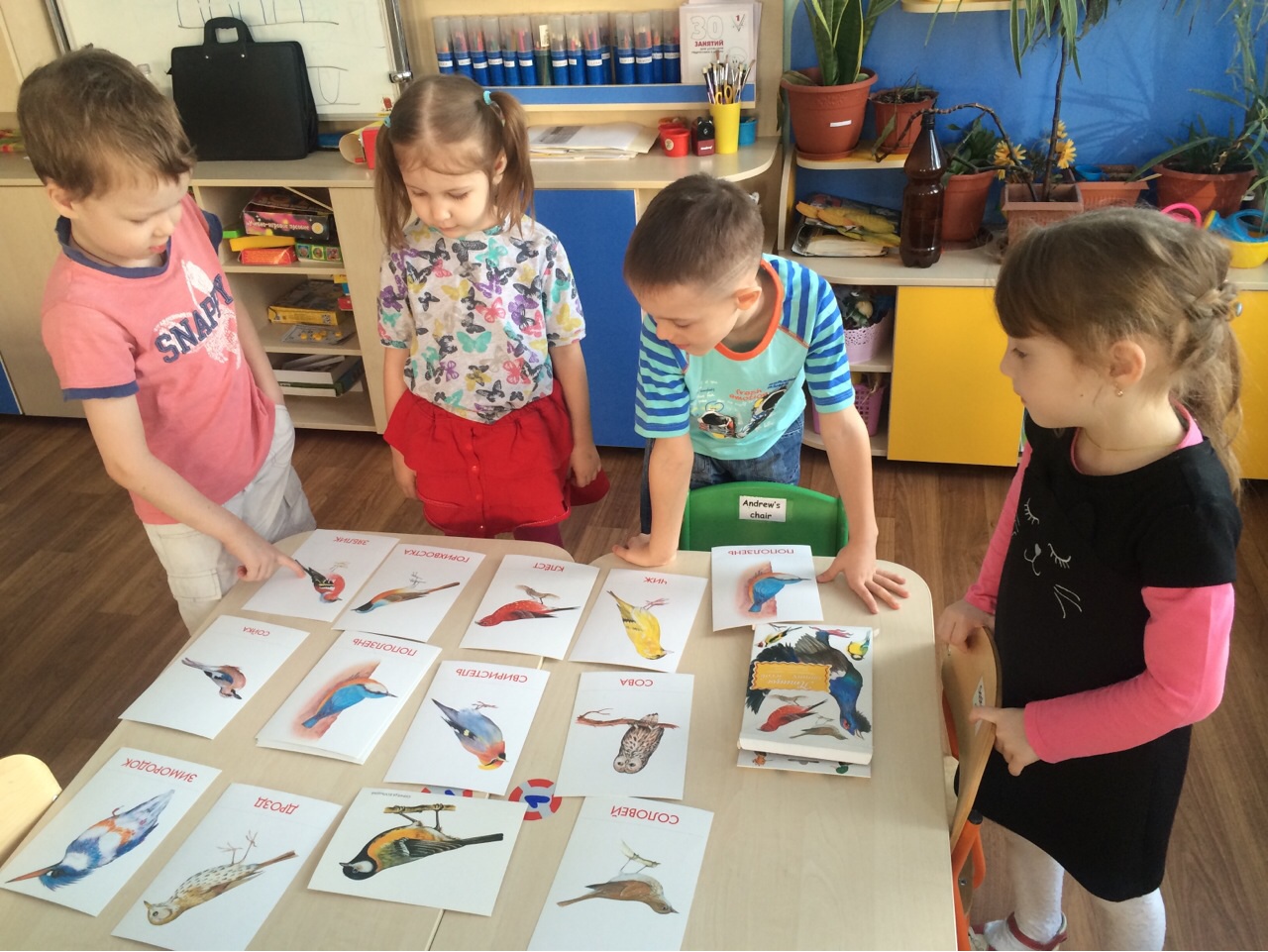 Рисование на тему «Птицы в нашей жизни»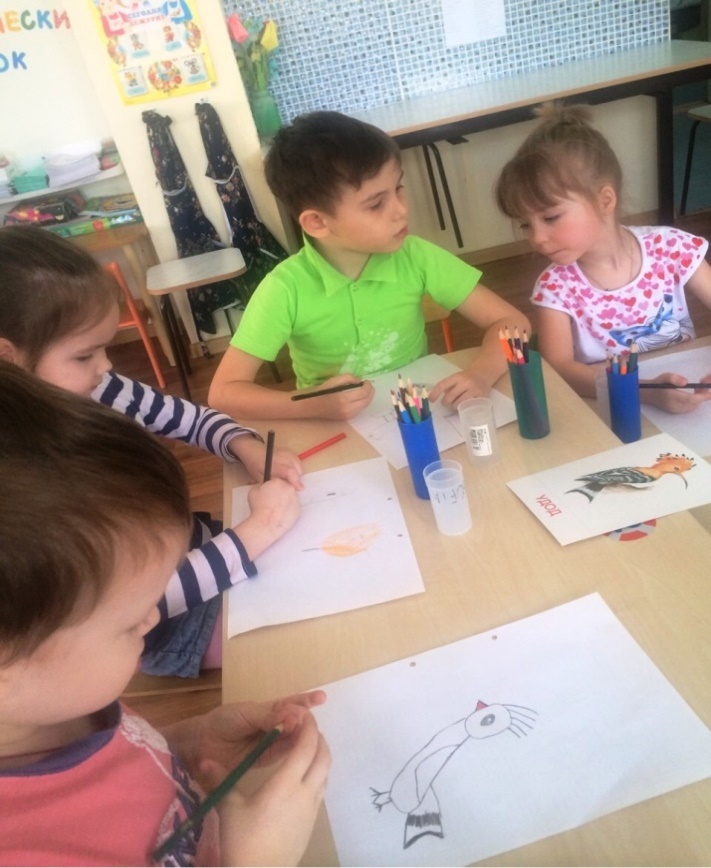 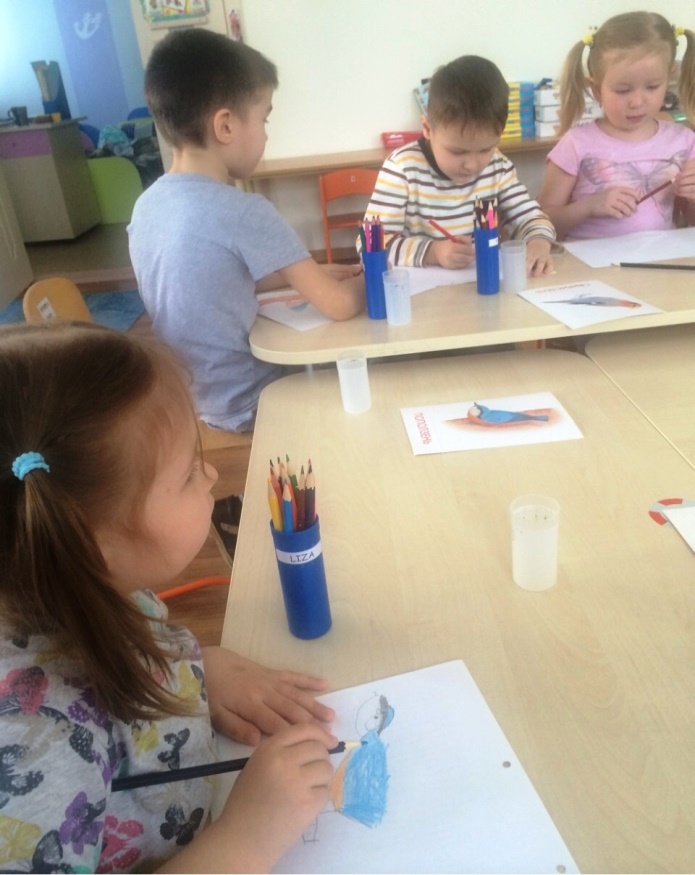 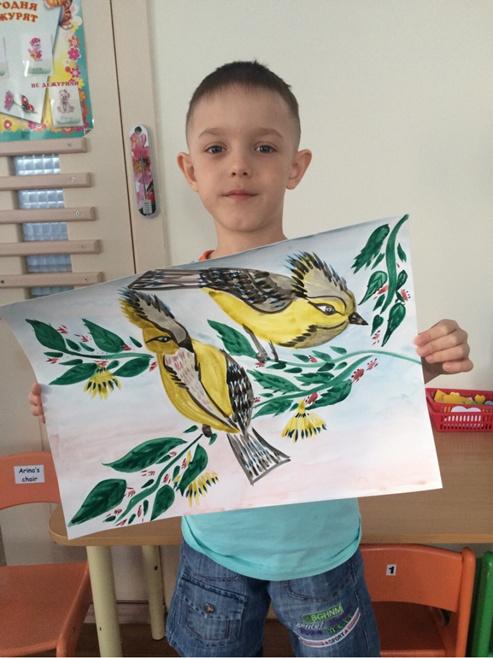 Рисование для конкурса Эткер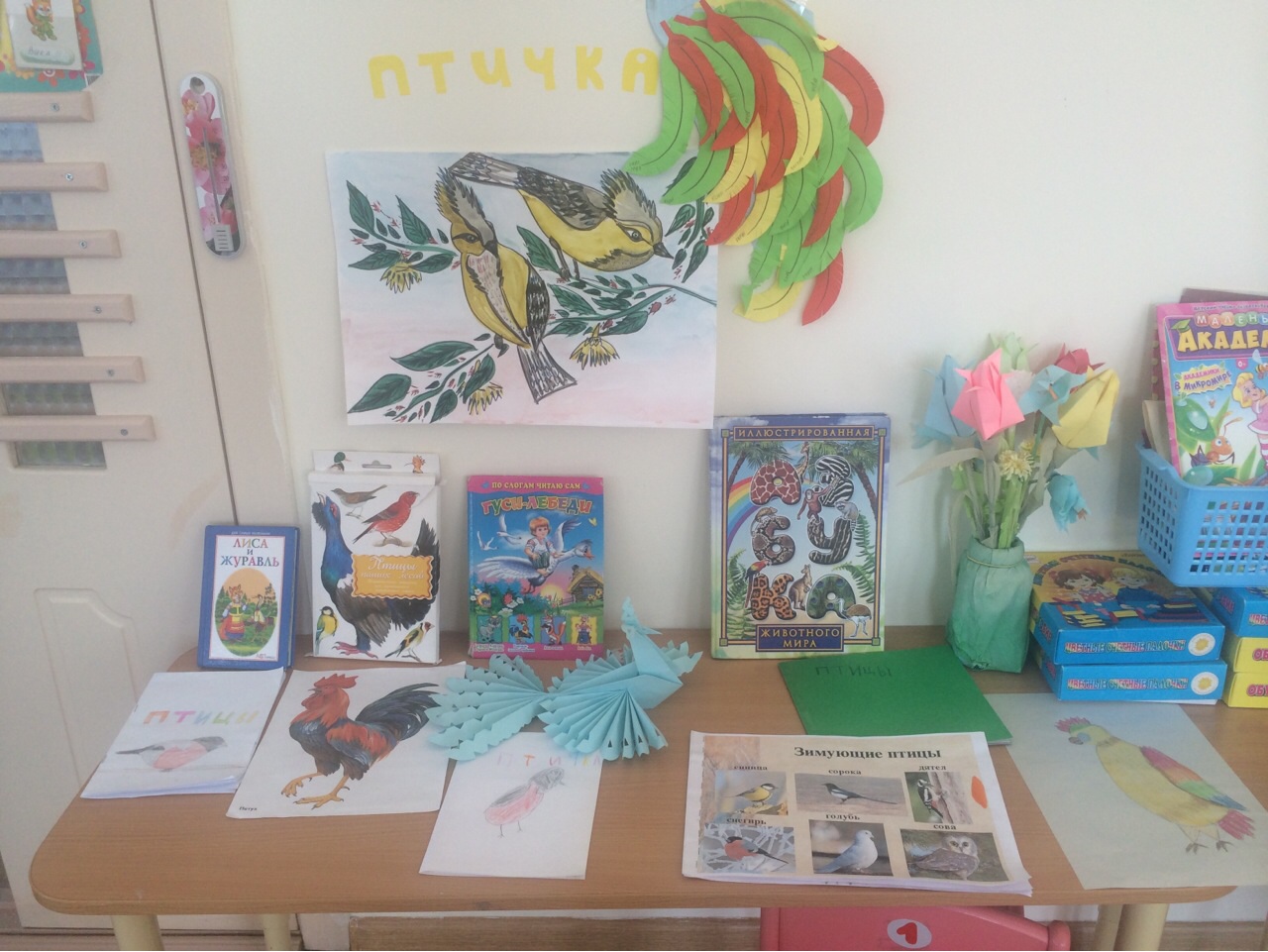 Выставка конкуса «Птичка в книжке»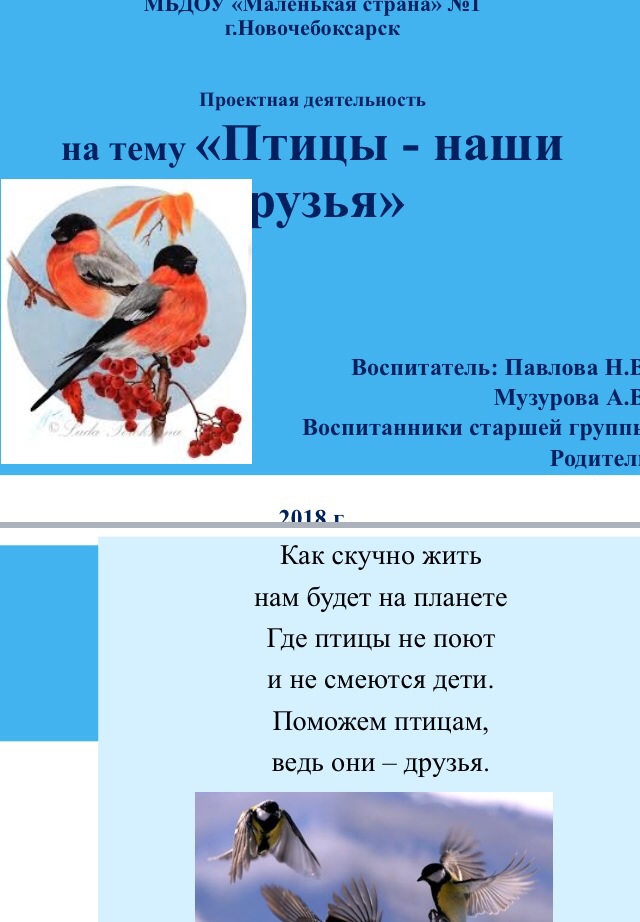 Наша презентация на тему «Птицы наши друзья»